А-бөлік. Жүк тасымалдау және басқа да көлік қызметтері1,мың швейцар франкі (мың АҚШ  доллары)Часть А. Грузовые перевозки и другие транспортные услуги1, тысяч швейцарских франков  (тысяч долларов США) Б-бөлік. Жолаушы тасымалдау, мың швейцар франкі (мың АҚШ  доллары)Часть Б. Пассажирские перевозки, тысяч швейцарских франков  (тысяч долларов США)Атауы                                                                                                                                МекенжайыНаименование_____________________________________________________         Адрес ________________________________________________________________  ________________________________________________________________                     ________________________________________________________________Телефоны 								             Электрондық пошта мекенжайы (респонденттің) Телефон ________________________________________________________              Адрес электронной почты (респондента)  _________________________________ОрындаушыИсполнитель  _______________________________________________________________                                    ______________________________________        тегі, аты және әкесінің аты (бар болған жағдайда) 					                        қолы, телефоны                                            фамилия, имя и отчество (при его наличии)						          подпись, телефонБас бухгалтерГлавный бухгалтер _________________________________________________________                                         ______________________________________           тегі, аты және әкесінің аты (бар болған жағдайда)                                                                                        қолы               фамилия, имя и отчество (при его наличии)                                                                                                    подписьБасшы немесе оның міндетін атқарушы тұлғаРуководитель или лицо, исполняющее его обязанности  ___________________________________________________               ______________________________________                                                                    тегі, аты және әкесінің аты (бар болған жағдайда)			                                қолы                                                                          фамилия, имя и отчество (при его наличии)					    подпись        Мөрдің орны (бар болған жағдайда)         Место для печати (при наличии)Ескертпе:Примечание:2Аталған тармақ «Мемлекеттік статистика туралы» Қазақстан Республикасы Заңының 8-бабының 5-тармағына сәйкес толтырылады2 Данный пункт заполняется согласно пункту 5 статьи 8 Закона Республики Казахстан «О государственной статистике»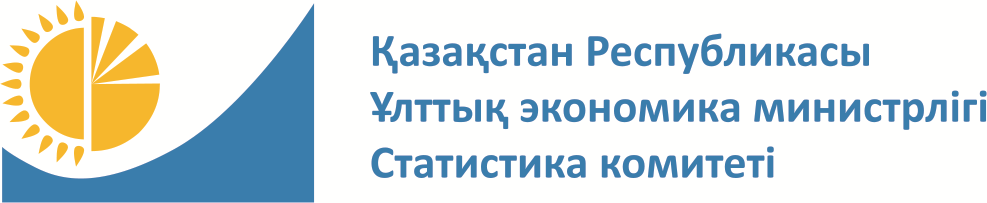 Мемлекеттік статистика органдары құпиялылығына кепілдік бередіКонфиденциальность гарантируется органами государственной статистикиМемлекеттік статистика органдары құпиялылығына кепілдік бередіКонфиденциальность гарантируется органами государственной статистикиМемлекеттік статистика органдары құпиялылығына кепілдік бередіКонфиденциальность гарантируется органами государственной статистикиМемлекеттік статистика органдары құпиялылығына кепілдік бередіКонфиденциальность гарантируется органами государственной статистикиПриложение 5 к приказу Председателя Комитета постатистике Министерства национальной экономикиРеспублики Казахстан от  «7» декабря 2017 года №194Приложение 5 к приказу Председателя Комитета постатистике Министерства национальной экономикиРеспублики Казахстан от  «7» декабря 2017 года №194Приложение 5 к приказу Председателя Комитета постатистике Министерства национальной экономикиРеспублики Казахстан от  «7» декабря 2017 года №194Приложение 5 к приказу Председателя Комитета постатистике Министерства национальной экономикиРеспублики Казахстан от  «7» декабря 2017 года №194Приложение 5 к приказу Председателя Комитета постатистике Министерства национальной экономикиРеспублики Казахстан от  «7» декабря 2017 года №194Ведомстволық статистикалық байқаудың статистикалық нысаны Статистическая форма ведомственного  статистического наблюденияВедомстволық статистикалық байқаудың статистикалық нысаны Статистическая форма ведомственного  статистического наблюденияВедомстволық статистикалық байқаудың статистикалық нысаны Статистическая форма ведомственного  статистического наблюденияВедомстволық статистикалық байқаудың статистикалық нысаны Статистическая форма ведомственного  статистического наблюденияКазақстан Республикасы Статистика агенттiгi төрағасының мiндетiн атқарушының 2010 жылғы 21 желтоқсандағы № 351 бұйрығына 19-қосымшаКазақстан Республикасы Статистика агенттiгi төрағасының мiндетiн атқарушының 2010 жылғы 21 желтоқсандағы № 351 бұйрығына 19-қосымшаКазақстан Республикасы Статистика агенттiгi төрағасының мiндетiн атқарушының 2010 жылғы 21 желтоқсандағы № 351 бұйрығына 19-қосымшаКазақстан Республикасы Статистика агенттiгi төрағасының мiндетiн атқарушының 2010 жылғы 21 желтоқсандағы № 351 бұйрығына 19-қосымшаКазақстан Республикасы Статистика агенттiгi төрағасының мiндетiн атқарушының 2010 жылғы 21 желтоқсандағы № 351 бұйрығына 19-қосымшаВедомстволық статистикалық байқаудың статистикалық нысаны Статистическая форма ведомственного  статистического наблюденияВедомстволық статистикалық байқаудың статистикалық нысаны Статистическая форма ведомственного  статистического наблюденияВедомстволық статистикалық байқаудың статистикалық нысаны Статистическая форма ведомственного  статистического наблюденияВедомстволық статистикалық байқаудың статистикалық нысаны Статистическая форма ведомственного  статистического наблюденияПриложение 19 к приказу исполняющего обязанности Председателя Агентства Республики Казахстан по статистике от 21 декабря 2010 года № 351Приложение 19 к приказу исполняющего обязанности Председателя Агентства Республики Казахстан по статистике от 21 декабря 2010 года № 351Приложение 19 к приказу исполняющего обязанности Председателя Агентства Республики Казахстан по статистике от 21 декабря 2010 года № 351Приложение 19 к приказу исполняющего обязанности Председателя Агентства Республики Казахстан по статистике от 21 декабря 2010 года № 351Приложение 19 к приказу исполняющего обязанности Председателя Агентства Республики Казахстан по статистике от 21 декабря 2010 года № 351Қазақстан Республикасы Ұлттық Банкінің аумақтық органына респонденттің орналасқан жері бойынша  ұсынылады   Представляется  территориальному органу Национального Банка  Республики Казахстан по месту нахождения респондентаҚазақстан Республикасы Ұлттық Банкінің аумақтық органына респонденттің орналасқан жері бойынша  ұсынылады   Представляется  территориальному органу Национального Банка  Республики Казахстан по месту нахождения респондентаҚазақстан Республикасы Ұлттық Банкінің аумақтық органына респонденттің орналасқан жері бойынша  ұсынылады   Представляется  территориальному органу Национального Банка  Республики Казахстан по месту нахождения респондентаҚазақстан Республикасы Ұлттық Банкінің аумақтық органына респонденттің орналасқан жері бойынша  ұсынылады   Представляется  территориальному органу Национального Банка  Республики Казахстан по месту нахождения респондентаҚазақстан Республикасы Ұлттық Банкінің аумақтық органына респонденттің орналасқан жері бойынша  ұсынылады   Представляется  территориальному органу Национального Банка  Республики Казахстан по месту нахождения респондентаҚазақстан Республикасы Ұлттық Банкінің аумақтық органына респонденттің орналасқан жері бойынша  ұсынылады   Представляется  территориальному органу Национального Банка  Республики Казахстан по месту нахождения респондентаСтатистикалық нысан www.nationalbank.kz  интернет-ресурсына орналастырылған Статистическая форма размещена на интернет-ресурсе www.nationalbank.kzСтатистикалық нысан www.nationalbank.kz  интернет-ресурсына орналастырылған Статистическая форма размещена на интернет-ресурсе www.nationalbank.kzСтатистикалық нысан www.nationalbank.kz  интернет-ресурсына орналастырылған Статистическая форма размещена на интернет-ресурсе www.nationalbank.kzСтатистикалық нысан www.nationalbank.kz  интернет-ресурсына орналастырылған Статистическая форма размещена на интернет-ресурсе www.nationalbank.kzСтатистикалық нысан www.nationalbank.kz  интернет-ресурсына орналастырылған Статистическая форма размещена на интернет-ресурсе www.nationalbank.kzСтатистикалық нысан www.nationalbank.kz  интернет-ресурсына орналастырылған Статистическая форма размещена на интернет-ресурсе www.nationalbank.kzСтатистикалық нысан коды 7341202Код статистической формы 7341202Статистикалық нысан коды 7341202Код статистической формы 7341202Статистикалық нысан коды 7341202Код статистической формы 7341202«Резидент еместерден алынған (резидент еместерге ұсынылған) темір жол көлігі қызметтері туралы есеп»«Резидент еместерден алынған (резидент еместерге ұсынылған) темір жол көлігі қызметтері туралы есеп»«Резидент еместерден алынған (резидент еместерге ұсынылған) темір жол көлігі қызметтері туралы есеп»«Резидент еместерден алынған (резидент еместерге ұсынылған) темір жол көлігі қызметтері туралы есеп»«Резидент еместерден алынған (резидент еместерге ұсынылған) темір жол көлігі қызметтері туралы есеп»«Резидент еместерден алынған (резидент еместерге ұсынылған) темір жол көлігі қызметтері туралы есеп»«Резидент еместерден алынған (резидент еместерге ұсынылған) темір жол көлігі қызметтері туралы есеп»3-ТБ3-ПБ 3-ТБ3-ПБ 3-ТБ3-ПБ «Отчет об услугах железнодорожного  транспорта, полученных от нерезидентов (предоставленных нерезидентам)» «Отчет об услугах железнодорожного  транспорта, полученных от нерезидентов (предоставленных нерезидентам)» «Отчет об услугах железнодорожного  транспорта, полученных от нерезидентов (предоставленных нерезидентам)» «Отчет об услугах железнодорожного  транспорта, полученных от нерезидентов (предоставленных нерезидентам)» «Отчет об услугах железнодорожного  транспорта, полученных от нерезидентов (предоставленных нерезидентам)» «Отчет об услугах железнодорожного  транспорта, полученных от нерезидентов (предоставленных нерезидентам)» «Отчет об услугах железнодорожного  транспорта, полученных от нерезидентов (предоставленных нерезидентам)» ТоқсандықКвартальнаяТоқсандықКвартальнаяТоқсандықКвартальнаяЕсепті кезең Отчетный периодтоқсанкварталжылгоджылгодҰлттық компания «Қазақстан Темір Жолы» акционерлік қоғамы, «Жолаушы тасымалдау» акционерлік қоғамы,  темір жол көлігінің кәсіпорындары ұсынадыПредставляют Акционерное общество «Национальная компания Қазақстан Темір Жолы», акционерное общество «Пассажирские перевозки»,  предприятия железнодорожного транспортаҰлттық компания «Қазақстан Темір Жолы» акционерлік қоғамы, «Жолаушы тасымалдау» акционерлік қоғамы,  темір жол көлігінің кәсіпорындары ұсынадыПредставляют Акционерное общество «Национальная компания Қазақстан Темір Жолы», акционерное общество «Пассажирские перевозки»,  предприятия железнодорожного транспортаҰлттық компания «Қазақстан Темір Жолы» акционерлік қоғамы, «Жолаушы тасымалдау» акционерлік қоғамы,  темір жол көлігінің кәсіпорындары ұсынадыПредставляют Акционерное общество «Национальная компания Қазақстан Темір Жолы», акционерное общество «Пассажирские перевозки»,  предприятия железнодорожного транспортаҰлттық компания «Қазақстан Темір Жолы» акционерлік қоғамы, «Жолаушы тасымалдау» акционерлік қоғамы,  темір жол көлігінің кәсіпорындары ұсынадыПредставляют Акционерное общество «Национальная компания Қазақстан Темір Жолы», акционерное общество «Пассажирские перевозки»,  предприятия железнодорожного транспортаҰлттық компания «Қазақстан Темір Жолы» акционерлік қоғамы, «Жолаушы тасымалдау» акционерлік қоғамы,  темір жол көлігінің кәсіпорындары ұсынадыПредставляют Акционерное общество «Национальная компания Қазақстан Темір Жолы», акционерное общество «Пассажирские перевозки»,  предприятия железнодорожного транспортаҰлттық компания «Қазақстан Темір Жолы» акционерлік қоғамы, «Жолаушы тасымалдау» акционерлік қоғамы,  темір жол көлігінің кәсіпорындары ұсынадыПредставляют Акционерное общество «Национальная компания Қазақстан Темір Жолы», акционерное общество «Пассажирские перевозки»,  предприятия железнодорожного транспортаҰлттық компания «Қазақстан Темір Жолы» акционерлік қоғамы, «Жолаушы тасымалдау» акционерлік қоғамы,  темір жол көлігінің кәсіпорындары ұсынадыПредставляют Акционерное общество «Национальная компания Қазақстан Темір Жолы», акционерное общество «Пассажирские перевозки»,  предприятия железнодорожного транспортаҰлттық компания «Қазақстан Темір Жолы» акционерлік қоғамы, «Жолаушы тасымалдау» акционерлік қоғамы,  темір жол көлігінің кәсіпорындары ұсынадыПредставляют Акционерное общество «Национальная компания Қазақстан Темір Жолы», акционерное общество «Пассажирские перевозки»,  предприятия железнодорожного транспортаҰлттық компания «Қазақстан Темір Жолы» акционерлік қоғамы, «Жолаушы тасымалдау» акционерлік қоғамы,  темір жол көлігінің кәсіпорындары ұсынадыПредставляют Акционерное общество «Национальная компания Қазақстан Темір Жолы», акционерное общество «Пассажирские перевозки»,  предприятия железнодорожного транспортаҰлттық компания «Қазақстан Темір Жолы» акционерлік қоғамы, «Жолаушы тасымалдау» акционерлік қоғамы,  темір жол көлігінің кәсіпорындары ұсынадыПредставляют Акционерное общество «Национальная компания Қазақстан Темір Жолы», акционерное общество «Пассажирские перевозки»,  предприятия железнодорожного транспортаҰсыну мерзімі – есептік кезеңнен кейін 30-нан кешіктірмейСрок представления – не позднее 30 числа после отчетного периодаҰсыну мерзімі – есептік кезеңнен кейін 30-нан кешіктірмейСрок представления – не позднее 30 числа после отчетного периодаҰсыну мерзімі – есептік кезеңнен кейін 30-нан кешіктірмейСрок представления – не позднее 30 числа после отчетного периодаҰсыну мерзімі – есептік кезеңнен кейін 30-нан кешіктірмейСрок представления – не позднее 30 числа после отчетного периодаҰсыну мерзімі – есептік кезеңнен кейін 30-нан кешіктірмейСрок представления – не позднее 30 числа после отчетного периодаҰсыну мерзімі – есептік кезеңнен кейін 30-нан кешіктірмейСрок представления – не позднее 30 числа после отчетного периодаҰсыну мерзімі – есептік кезеңнен кейін 30-нан кешіктірмейСрок представления – не позднее 30 числа после отчетного периодаҰсыну мерзімі – есептік кезеңнен кейін 30-нан кешіктірмейСрок представления – не позднее 30 числа после отчетного периодаҰсыну мерзімі – есептік кезеңнен кейін 30-нан кешіктірмейСрок представления – не позднее 30 числа после отчетного периодаҰсыну мерзімі – есептік кезеңнен кейін 30-нан кешіктірмейСрок представления – не позднее 30 числа после отчетного периодаБСН кодыКод БИНБСН кодыКод БИНКөрсеткіштің атауыНаименование показателяЖол кодыКод строкиБарлығыВсегоӘріптес елдердің атауыНаименование стран-партнеровӘріптес елдердің атауыНаименование стран-партнеровӘріптес елдердің атауыНаименование стран-партнеровӘріптес елдердің атауыНаименование стран-партнеровӘріптес елдердің атауыНаименование стран-партнеровӘріптес елдердің атауыНаименование стран-партнеровӘріптес елдердің атауыНаименование стран-партнеровӘріптес елдердің атауыНаименование стран-партнеровӘріптес елдердің атауыНаименование стран-партнеровКөрсеткіштің атауыНаименование показателяЖол кодыКод строкиБарлығыВсегоАБ123 4 5 6  78 9 10 Резидент еместерге ұсынылған қызметтер                                                           Услуги, предоставленные нерезидентамРезидент еместерге ұсынылған қызметтер                                                           Услуги, предоставленные нерезидентамРезидент еместерге ұсынылған қызметтер                                                           Услуги, предоставленные нерезидентамРезидент еместерге ұсынылған қызметтер                                                           Услуги, предоставленные нерезидентамРезидент еместерге ұсынылған қызметтер                                                           Услуги, предоставленные нерезидентамРезидент еместерге ұсынылған қызметтер                                                           Услуги, предоставленные нерезидентамРезидент еместерге ұсынылған қызметтер                                                           Услуги, предоставленные нерезидентамРезидент еместерге ұсынылған қызметтер                                                           Услуги, предоставленные нерезидентамРезидент еместерге ұсынылған қызметтер                                                           Услуги, предоставленные нерезидентамРезидент еместерге ұсынылған қызметтер                                                           Услуги, предоставленные нерезидентамРезидент еместерге ұсынылған қызметтер                                                           Услуги, предоставленные нерезидентамРезидент еместерге ұсынылған қызметтер                                                           Услуги, предоставленные нерезидентамРезидент  еместердің транзиттік жүктерін Қазақстан аумағы арқылы тасымалдау Перевозки транзитных грузов нерезидентов через территорию Казахстана10Қазақстанның темір жол желісін резидент емес темір жол кәсіпорындарының пайдалануы                       Использование железнодорожной сети Казахстана железнодорожными предприятиями-нерезидентами20Экспедиторлық және басқа агенттік қызметтерге комиссиялық сыйақыКомиссионное вознаграждение за экспедиторские и другие агентские услуги30Басқа қызметтер (нақты көрсетіңіз)Другие услуги (укажите подробно)40Резидент еместерден алынған қызметтер   Услуги, полученные от нерезидентовРезидент еместерден алынған қызметтер   Услуги, полученные от нерезидентовРезидент еместерден алынған қызметтер   Услуги, полученные от нерезидентовРезидент еместерден алынған қызметтер   Услуги, полученные от нерезидентовРезидент еместерден алынған қызметтер   Услуги, полученные от нерезидентовРезидент еместерден алынған қызметтер   Услуги, полученные от нерезидентовРезидент еместерден алынған қызметтер   Услуги, полученные от нерезидентовРезидент еместерден алынған қызметтер   Услуги, полученные от нерезидентовРезидент еместерден алынған қызметтер   Услуги, полученные от нерезидентовРезидент еместерден алынған қызметтер   Услуги, полученные от нерезидентовРезидент еместерден алынған қызметтер   Услуги, полученные от нерезидентовРезидент еместерден алынған қызметтер   Услуги, полученные от нерезидентовҚазақстандық тауарларды шет мемлекеттердің аумағы бойынша транзиттік тасымалдауТранзитные перевозки казахстанских товаров по территории иностранных государств50оның ішінде:в том числе:экспорттық тауарлардыэкспортных товаров51импорттық тауарлардыимпортных товаров52Қазақстанның темір жол желісін резидент емес темір жол кәсіпорындарының пайдалануы                       Использование железнодорожной сети иностранных государств железнодорожными предприятиями-резидентами60Экспедиторлық және басқа агенттік қызметтерге комиссиялық сыйақыКомиссионное вознаграждение за экспедиторские и другие агентские услуги70Басқа қызметтер (нақты көрсетіңіз)Другие услуги  (укажите подробно)80Көрсеткіштің атауыНаименование показателяЖол кодыКод строкиБарлығыВсегоӘріптес елдердің атауыНаименование стран-партнеровӘріптес елдердің атауыНаименование стран-партнеровӘріптес елдердің атауыНаименование стран-партнеровӘріптес елдердің атауыНаименование стран-партнеровӘріптес елдердің атауыНаименование стран-партнеровӘріптес елдердің атауыНаименование стран-партнеровӘріптес елдердің атауыНаименование стран-партнеровӘріптес елдердің атауыНаименование стран-партнеровӘріптес елдердің атауыНаименование стран-партнеровКөрсеткіштің атауыНаименование показателяЖол кодыКод строкиБарлығыВсегоАБ123 4 5 6  78 9 10 Жолаушыларды халықаралық қатынас жолдарымен тасымалдағаны үшін резидент еместерге ұсынылған қызметтер                                                                       Услуги, предоставленные нерезидентам за перевозки пассажиров в международном сообщении90Қазақстанның темір жол желісін резидент емес темір жол кәсіпорындарының пайдалануы                       Использование железнодорожной сети Казахстана железнодорожными предприятиями-нерезидентами100Жолаушыларды халықаралық қатынас жолдарымен тасымалдағаны үшін резидент еместерден алынған қызметтер                                                               Услуги, полученные от нерезидентовза перевозки пассажиров в международном сообщении110Қазақстанның темір жол желісін резидент емес темір жол кәсіпорындарының пайдалануы                       Использование железнодорожной сети иностранных государств железнодорожными предприятиями-резидентами120Тасымалданған жолаушылар саны, мың адам                                                            Количество перевезенных пассажиров, тысяч человек130Алғашқы статистикалық деректерді таратуға келісеміз2Согласны на распространение первичных статистических данных2Алғашқы статистикалық деректерді таратуға келіспейміз2Не согласны на распространение первичных статистических данных2